What are the most common elements in sea water?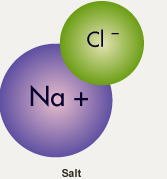 Water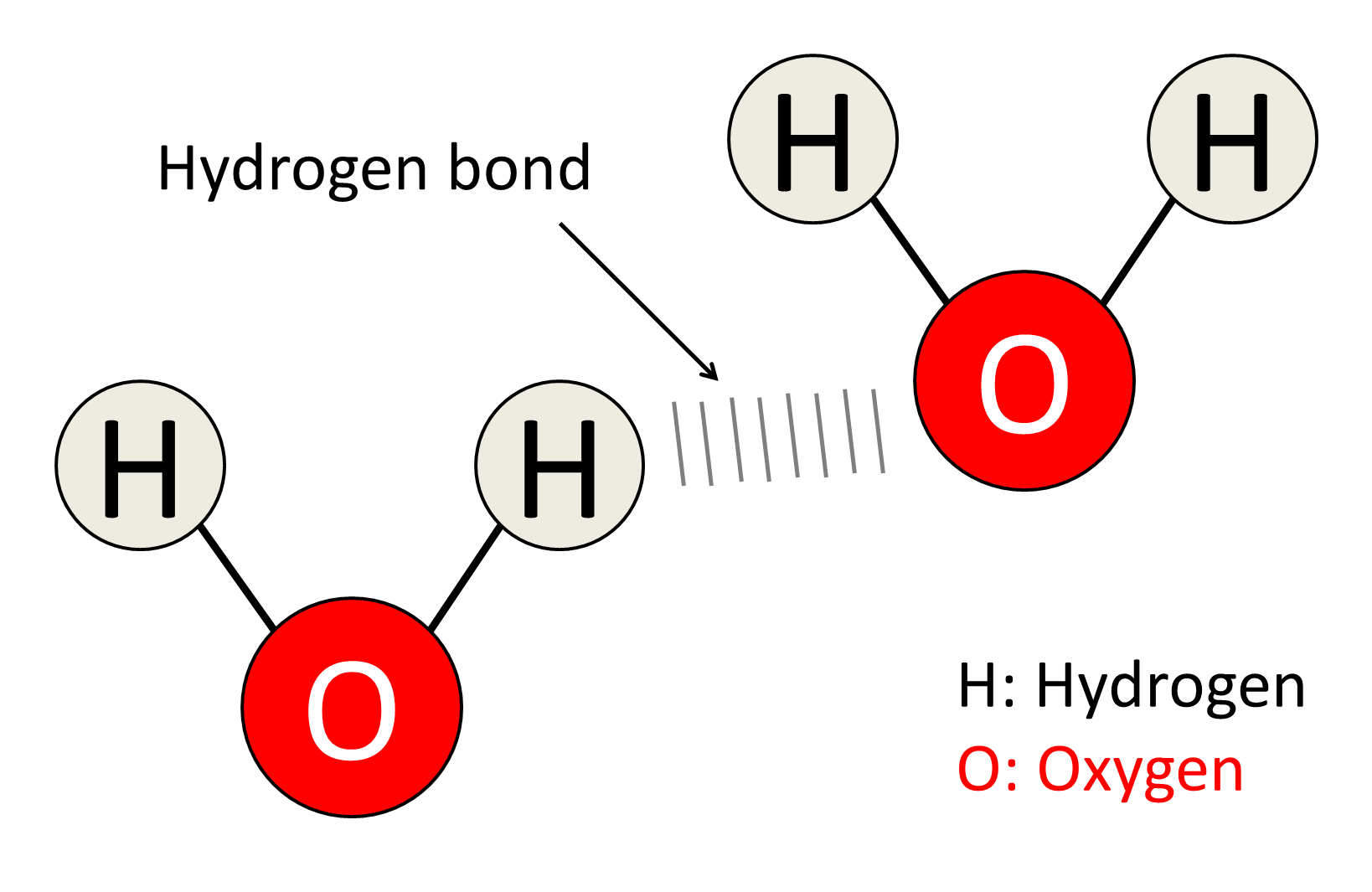 ______________________ ______________________Salt__________________________________________Areas of High and Low SalinityOf the five ocean basins, the ______________________________ is the saltiest.Salinity Near the EquatorThe tropics receive the _________________ rain, the fresh water falling into the ocean helps _________________________ the salinity of the surface water 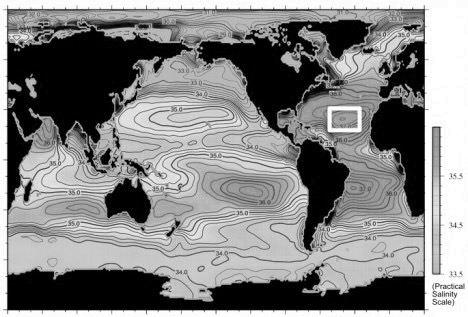 Salinity Near the PolesAt the poles, rain _____________________With ________________ rain and more ___________________, evaporation _______________________________________________ of the ice caps causes a _______________________ in the surface salinity.The Saltiest LocationsThe saltiest locations in the ocean are: Regions where ____________________________ is highest In large bodies of water where there is no _____________________ into the ocean.The _______________________________ and ________________________________ contain the saltiest ocean water due to very high evaporation and little fresh water inflow.Temperature and SalinityAs temperature ________________________ to 40oF (4oC), molecules slow, water contracts and density __________________________Below 40oF, the molecules begin to bond to each other and as they do, the water begins to expand again, _______________________ the density 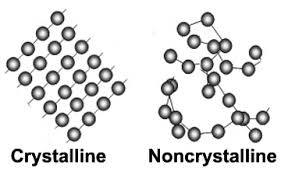 At 32oF (0oC), all molecules are locked into a ______________________ structure, causing a __________% expansion in sizeThis expansion, and corresponding ________________________ in density, is the reason ice ____________________Adding salt to water lowers the ________________________ temperatureWater with a salinity of 17% freezes at about 30°F (-1°C)  35‰ water freezes at about 28.5°F (-2C)Sea ice contains very little salt (about 1/10th the amount of salt the sea water has).  Why?_________________________________________________________________________________________________________________Temperature, Salinity, and DensityAs temperature of sea water _________________________, density ___________________________.As salt content of sea water ____________________________, density _______________________________.This makes the density of sea water, unlike fresh water, ________________________ the freezing point.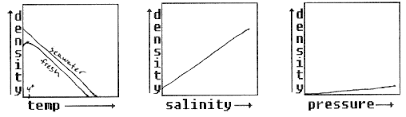 Average SalinityLowest salinity in the polar regions.  Why?